Ізмаїльське територіальне відділення Малої академії наук УкраїниСЕКЦІЯ «ІСТОРИЧНЕ КРАЄЗНАВСТВО»ВІДДІЛЕННЯ ІСТОРІЇСтежками Ізмаїла: новий екскурсійний маршрутАвтор: Карабаджак Іван Сергійович, м. Ізмаїл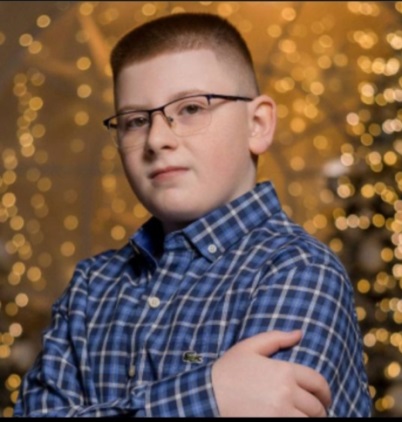 Учень 7-А класу КОМУНАЛЬНОГО НЕПРИБУТКОВОГО ЗАКЛАДУ ОСВІТИ ІЗМАЇЛЬСЬКОЇ МІСЬКОЇ РАДИ ІЗМАЇЛЬСЬКОГО РАЙОНУ ОДЕСЬКОЇ ОБЛАСТІ "УКРАЇНСЬКИЙ ЛІЦЕЙ З ПОГЛИБЛЕНИМ ВИВЧЕННЯМ ІНОЗЕМНИХ МОВ ІМЕНІ Т.Г.ШЕВЧЕНКА"Науковий керівник: В.О. Постернак, директор Ізмаїльського військово-історичного музейного комплексу Мета дослідження - розробити новий екскурсійно-пізнавальний туристичний продукт по рідному місту з метою позбавлення його від маркерів «міста російської слави».Завдання дослідження:Виявити нові туристичні локації Ізмаїла.Розробити рекомендації та конкретні пропозиції щодо найбільш ефективного використання в маршруті нових туристичних локацій Ізмаїла.На основі отриманих в ході аналізу даних розробити принципово новий екскурсійно-пізнавальний тур «Стежками Ізмаїла» для туристів з урахуванням наявних туристичних ресурсів в місті.Об'єкт дослідження - екскурсійно-пізнавальний туризм.Предмет дослідження - історико-культурний потенціал Ізмаїлу.Актуальність. Починаючи з 2014 року Ізмаїл розпочав перші кроки в політиці «десуворізації» міста і позбавлення його від маркерів «міста російської слави». Насаджені  радянською  тоталітарною  ідеологією  історичні  міфи  сприяли конструюванню  нової  ідентичності  населення  та  міцно  укорінилися  в  свідомості громадян. Подібні  міфи та  стереотипи були присутні в усіх розроблених екскурсійно-пізнавальних турів по території Ізмаїлу, тому наразі постала проблема створення комплексних екскурсійно-пізнавальних турів, що дозволить стимулювати розвиток туріндустрії, а також буде сприяти залученню інвестицій в подальший розвиток галузі.Теоретична частина. Підгрунтя дослідження складають сучасні монографії, присвячені Ізмаїлу, яких, на жаль не так багато. Серед них монографія істориків А. Красножона і М. Тютюнджи « Місто Ізмаїл та його фортифікація (за джерелами XVI – XIX ст.), книга історика В. Постернака «Ісмаіл Гечіді», а також колективні монографії «Улицы Измаила: история и современность» та «Измаил в исторических очерках и документах» (2021 р.). Частина матеріалів, що увійшли до дослідження, вже були у фондах КУ «Ізмаїльський історико-краєзнавчий музей Придунав'я» та в Меморіальному парку-музею «Фортеця». Також залучено матеріали архіву Ізмаїльського міськвиконкому (з 1987 р.) та література XIX – XX ст. книги Коломойцева, Свинина, Скальковського, Розетті). Велику інформацію щодо історії вулиць дають плани міста Ізмаїла 1811 р., 1817 р. , 1825 р., 1849, 1908 р., 1920 р., 1936 р., 1943 р.Методи дослідження. У роботі були використані такі методи дослідження як аналіз науково-методичної літератури та наукове пізнання (аналіз, синтез, індукція, дедукція). Для аналізу науково-методичної літератури використовувалися навчальні посібники, монографії, статистика в сфері туризму, офіційна інформація, що стосується розробки екскурсійно-пізнавального туру «Стежками Ізмаїлу» в Україні.Висновки. Проведений багатоплановий аналіз туристичного потенціалу Ізмаїла дозволив виявити нові перспективні локації Ізмаїлу, які по новому відкривають історію Ізмаїлу, де головними героями виступають не історичні постаті, як це було раніше (наприклад О.В. Суворова, С.А.Тучков, А.С. Пушкін), а купці, завдяки яким відбувалися головні зміни у розвитку міста. Саме завдяки купцям місто розширювалося, виникла перша лікарня, ринок, розвивався порт. Деякі новознайдені мною локації, які пов’язані з купцями і увійшли до розробленого туру, взагалі не відомі навіть місцевим жителям, як от колишній маєток купця Бурта, склеп купця Бурта, маєтки купців Тульчіанова, Станчо, Захаріаді та інших.